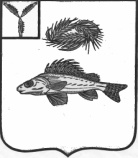 АДМИНИСТРАЦИЯМИУССКОГО МУНИЦИПАЛЬНОГО ОБРАЗОВАНИЯЕРШОВСКОГО МУНИЦИПАЛЬНОГО РАЙОНАСАРАТОВСКОЙ ОБЛАСТИПОСТАНОВЛЕНИЕот 10.03.2020 года		  	  № 11В соответствии с Бюджетным кодексом РФ от 31.07.1988 №145-ФЗ, Федеральным законом РФ от 6 октября 2003 года №131-ФЗ «Об общих принципах организации местного самоуправления в Российской Федерации», руководствуясь Уставом Миусского муниципального образования Ершовского муниципального района, Администрация Миусского муниципального образования Ершовского муниципального района ПОСТАНОВЛЯЕТ:Внести в постановления Администрации Миусского муниципального образования Ершовского муниципального района от 16.07.2018 № 21 «Об утверждении целевой программы «Обеспечение первичных мер пожарной безопасности Миусского муниципального образования на 2018-2020 годы» следующие изменения:В наименовании постановления, в пункте 1 постановления, в наименовании приложения к постановлению, в паспорте программы слова «целевая программа» заменить словами «муниципальная программа».Дополнить Приложение разделом 6 следующего содержания:«Сведения о целевых показателях муниципальной Программы.Разместить настоящее решение на официальном сайте администрации Ершовского  муниципального района.Глава Миусского муниципального образования   Ершовского районаСаратовской области                                                                     А.А. Кузьминов   О внесении изменений в постановление администрации Миусского муниципальногообразования от 16.07.2018 № 21 Наименование показателяЕдиница измеренияЗначение показателейЗначение показателейЗначение показателей2020 год2021 год2022 годУлучшение готовности реагирования сил и средств к осуществлению первичных мер пожарной безопасности%304050